Формат представления реестра деклараций на товары либо таможенных деклараций CN 23, предусмотренного подпунктом 5 пункта 1 статьи 165 Налогового кодекса Российской Федерации, в электронной формеI. ОБЩИЕ ПОЛОЖЕНИЯ1. Настоящий формат описывает требования к XML-файлам (далее – файлы обмена) для передачи реестра деклараций на товары либо таможенных деклараций CN 23, предусмотренного подпунктом 5 пункта 1 статьи 165 Налогового кодекса Российской Федерации, в электронной форме (далее – Реестр).Реестр представляется в виде двух обязательных частей:- сведения, определяющие Реестр. Номер версии настоящего формата 5.04, часть 810-1.- сведения из документов, подтверждающих обоснованность применения налоговой ставки 0 процентов по налогу на добавленную стоимость. Номер версии настоящего формата 5.03, часть 833-1.II. ОПИСАНИЕ ФАЙЛА ОБМЕНА СВЕДЕНИй, Определяющих РЕЕСТР 2. Имя файла обмена должно иметь следующий вид:R_Т_A_K_О_GGGGMMDD_N, где:R_Т – префикс, принимающий значение: KO_RRTDCN23A_K – идентификатор получателя информации, где: A – идентификатор получателя, которому направляется файл обмена, K – идентификатор конечного получателя, для которого предназначена информация из данного файла обмена. Передача файла от отправителя к конечному получателю (К) может осуществляться в несколько этапов через другие налоговые органы, осуществляющие передачу файла на промежуточных этапах, которые обозначаются идентификатором А. В случае передачи файла от отправителя к конечному получателю при отсутствии налоговых органов, осуществляющих передачу на промежуточных этапах, значения идентификаторов А и К совпадают. Каждый из идентификаторов (A и K) имеет вид для налоговых органов – четырехразрядный код налогового органа (код налогового органа всоответствии с классификатором «Система обозначения налоговых органов» (далее – СОНО));О – идентификатор отправителя информации, имеет вид:для организаций - девятнадцатиразрядный код (идентификационный номер налогоплательщика (далее - ИНН) и код причины постановки на учет (далее - КПП) организации (обособленного подразделения);для физических лиц – двенадцатиразрядный код (ИНН физического лица, при отсутствии ИНН – последовательность из двенадцати нулей).GGGG – год формирования передаваемого файла, MM – месяц, DD – день;N – идентификационный номер файла. (длина – от 1 до 36 знаков. Идентификационный номер файла должен обеспечивать уникальность файла).Расширение имени файла – xml. Расширение имени файла может указываться как строчными, так и прописными буквами.Параметры первой строки файла обменаПервая строка XML - файла должна иметь следующий вид:<?xml  version ="1.0"  encoding ="windows-1251"?>Имя файла, содержащего XML-схему файла обмена, должно иметь следующий вид:KO_RRTDCN23_1_833_01_05_03_xx , где хх – номер версии схемы.Расширение имени файла – xsd.XML-схема файла обмена приводится отдельным файлом и размещается на официальном сайте Федеральной налоговой службы в информационно-телекоммуникационной сети «Интернет».3. Логическая модель файла обмена представлена в виде диаграммы структуры файла обмена на рисунке 1 настоящего формата. Элементами логической модели файла обмена являются элементы и атрибуты XML-файла. Перечень структурных элементов логической модели файла обмена и сведения о них приведены в таблицах 3.1-3.10 настоящего формата.Для каждого структурного элемента логической модели файла обмена приводятся следующие сведения:наименование элемента. Приводится полное наименование элемента. В строке таблицы могут быть описаны несколько элементов, наименования которых разделены символом «|». Такая форма записи применяется при наличии в файле обмена только одного элемента из описанных в этой строке;сокращенное наименование (код) элемента. Приводится сокращенное наименование элемента. Синтаксис сокращенного наименования должен удовлетворять спецификации XML;признак типа элемента. Может принимать следующие значения: «С» – сложный элемент логической модели (содержит вложенные элементы), «П» – простой элемент логической модели, реализованный в виде элемента XML-файла, «А» – простой элемент логической модели, реализованный в виде атрибута элемента XML-файла. Простой элемент логической модели не содержит вложенные элементы;формат элемента. Формат элемента представляется следующими условными обозначениями: Т – символьная строка; N – числовое значение (целое или дробное).Формат символьной строки указывается в виде Т(n-k) или T(=k), где: n – минимальное количество знаков, k – максимальное количество знаков, символ «-» – разделитель, символ «=» означает фиксированное количество знаков в строке. В случае если минимальное количество знаков равно 0, формат имеет вид Т(0-k). В случае если максимальное количество знаков не ограничено, формат имеет вид Т(n-).Формат числового значения указывается в виде N(m.k), где: m – максимальное количество знаков в числе, включая знак (для отрицательного числа), целую и дробную часть числа без разделяющей десятичной точки, k – максимальное число знаков дробной части числа. Если число знаков дробной части числа равно 0 (то есть число целое), то формат числового значения имеет вид N(m).Для простых элементов, являющихся базовыми в XML, например, элемент с типом «date», поле «Формат элемента» не заполняется. Для таких элементов в поле «Дополнительная информация» указывается тип базового элемента;признак обязательности элемента определяет обязательность наличия элемента (совокупности наименования элемента и его значения) в файле обмена. Признак обязательности элемента может принимать следующие значения: «О» – наличие элемента в файле обмена обязательно; «Н» – наличие элемента в файле обмена необязательно, то есть элемент может отсутствовать. Если элемент принимает ограниченный перечень значений (по классификатору, кодовому словарю), то признак обязательности элемента дополняется символом «К». В случае если количество реализаций элемента может быть более одной, то признак обязательности элемента дополняется символом «М».К вышеперечисленным признакам обязательности элемента может добавляться значение «У» в случае описания в XML-схеме условий, предъявляемых к элементу в файле обмена, описанных в графе «Дополнительная информация»;дополнительная информация содержит, при необходимости, требования к элементу файла обмена, не указанные ранее. Для сложных элементов указывается ссылка на таблицу, в которой описывается состав данного элемента. Для элементов, принимающих ограниченный перечень значений из классификатора (кодового словаря), указывается соответствующее наименование классификатора (кодового словаря) или приводится перечень возможных значений. Для классификатора (кодового словаря) может указываться ссылка на его местонахождение. Для элементов, использующих пользовательский тип данных, указывается наименование типового элемента.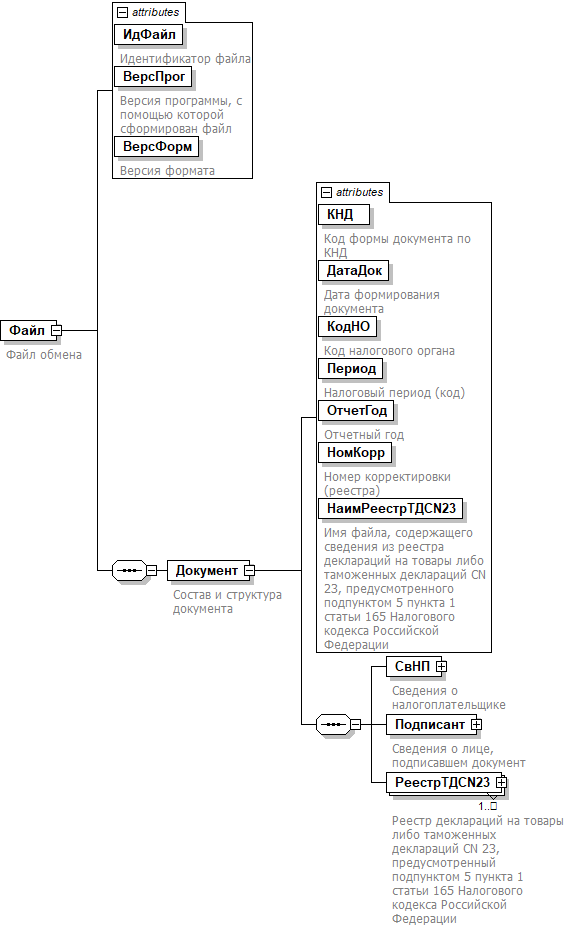 Рисунок 1. Диаграмма структуры файла обменаТаблица 3.1Файл обмена (Файл)Таблица 3.2Состав и структура документа (Документ)Таблица 3.3Сведения о налогоплательщике (СвНП)Таблица 3.4Налогоплательщик - организация (НПЮЛ)Таблица 3.5Сведения о реорганизованной (ликвидированной) организации (СвРеоргЮЛ)Таблица 3.6Налогоплательщик - индивидуальный предприниматель (НПФЛ)Таблица 3.7Сведения о лице, подписавшем документ (Подписант)Таблица 3.8Сведения о представителе налогоплательщика (СвПред)Таблица 3.9Реестр деклараций на товары либо таможенных деклараций CN 23, предусмотренный подпунктом 5 пункта 1 статьи 165 Налогового кодекса Российской Федерации (РеестрТДCN23)Таблица 3.10Фамилия, имя, отчество (ФИОТип)IIi. ОПИСАНИЕ ФАЙЛА ОБМЕНА сведений из документов, подтверждающих обоснованность применения налоговой ставки ноль процентов по налогу на добавленную стоимость4. Имя файла обмена должно иметь следующий вид:R_Т_A_K_О_GGGGMMDD_N, где:R_Т – префикс, принимающий значение: KO_RRTDCN23.2;A_K – идентификатор получателя информации, где: A – идентификатор получателя, которому направляется файл обмена, K – идентификатор конечного получателя, для которого предназначена информация из данного файла обмена. Передача файла от отправителя к конечному получателю (К) может осуществляться в несколько этапов через другие налоговые органы, осуществляющие передачу файла на промежуточных этапах, которые обозначаются идентификатором А. В случае передачи файла от отправителя к конечному получателю при отсутствии налоговых органов, осуществляющих передачу на промежуточных этапах, значения идентификаторов А и К совпадают. Каждый из идентификаторов (A и K) имеет вид для налоговых органов – четырехразрядный код налогового органа (код налогового органа в соответствии с классификатором СОНО);О – идентификатор отправителя информации, имеет вид:для организаций - девятнадцатиразрядный код (идентификационный номер налогоплательщика (далее - ИНН) и код причины постановки на учет (далее – КПП) организации (обособленного подразделения);для физических лиц – двенадцатиразрядный код (ИНН физического лица, при наличии, при отсутствии ИНН – последовательность из двенадцати нулей).GGGG – год формирования передаваемого файла, MM – месяц, DD – день;N – идентификационный номер файла. (длина – от 1 до 36 знаков. Идентификационный номер файла должен обеспечивать уникальность файла).Расширение имени файла – xml. Расширение имени файла может указываться как строчными, так и прописными буквами.Параметры первой строки файла обменаПервая строка XML - файла должна иметь следующий вид:<?xml  version ="1.0"  encoding ="windows-1251"?>Имя файла, содержащего XML - схему файла обмена, должно иметь следующий вид:KO_RRTDCN23.2_1_833_02_05_03_xx , где хх – номер версии схемы.Расширение имени файла – xsd.XML - схема файла обмена приводится отдельным файлом и размещается на официальном сайте Федеральной налоговой службы в информационно-телекоммуникационной сети «Интернет».5. Логическая модель файла обмена представлена в виде диаграммы структуры файла обмена на рисунке 2 настоящего формата. Элементами логической модели файла обмена являются элементы и атрибуты XML-файла. Перечень структурных элементов логической модели файла обмена и сведения о них приведены в таблицах 5.1 – 5.8 настоящего формата.Для каждого структурного элемента логической модели файла обмена приводятся следующие сведения:наименование элемента. Приводится полное наименование элемента. В строке таблицы могут быть описаны несколько элементов, наименования которых разделены символом «|». Такая форма записи применяется при наличии в файле обмена только одного элемента из описанных в этой строке;сокращенное наименование (код) элемента. Приводится сокращенное наименование элемента. Синтаксис сокращенного наименования должен удовлетворять спецификации XML;признак типа элемента. Может принимать следующие значения: «С» – сложный элемент логической модели (содержит вложенные элементы), «П» – простой элемент логической модели, реализованный в виде элемента XML-файла, «А» – простой элемент логической модели, реализованный в виде атрибута элемента XML-файла. Простой элемент логической модели не содержит вложенные элементы;формат элемента. Формат элемента представляется следующими условными обозначениями: Т – символьная строка; N – числовое значение (целое или дробное).Формат символьной строки указывается в виде Т(n-k) или T(=k), где: n – минимальное количество знаков, k – максимальное количество знаков, символ «-» – разделитель, символ «=» означает фиксированное количество знаков в строке. В случае если минимальное количество знаков равно 0, формат имеет вид Т(0-k). В случае если максимальное количество знаков не ограничено, формат имеет вид Т(n-).Формат числового значения указывается в виде N(m.k), где: m – максимальное количество знаков в числе, включая знак (для отрицательного числа), целую и дробную часть числа без разделяющей десятичной точки, k – максимальное число знаков дробной части числа. Если число знаков дробной части числа равно 0 (то есть число целое), то формат числового значения имеет вид N(m).Для простых элементов, являющихся базовыми в XML, например, элемент с типом «date», поле «Формат элемента» не заполняется. Для таких элементов в поле «Дополнительная информация» указывается тип базового элемента;признак обязательности элемента определяет обязательность наличия элемента (совокупности наименования элемента и его значения) в файле обмена. Признак обязательности элемента может принимать следующие значения: «О» – наличие элемента в файле обмена обязательно; «Н» – наличие элемента в файле обмена необязательно, то есть элемент может отсутствовать. Если элемент принимает ограниченный перечень значений (по классификатору, кодовому словарю), то признак обязательности элемента дополняется символом «К». В случае если количество реализаций элемента может быть более одной, то признак обязательности элемента дополняется символом «М».К вышеперечисленным признакам обязательности элемента может добавляться значение «У» в случае описания в XML-схеме условий, предъявляемых к элементу в файле обмена, описанных в графе «Дополнительная информация»;дополнительная информация содержит, при необходимости, требования к элементу файла обмена, не указанные ранее. Для сложных элементов указывается ссылка на таблицу, в которой описывается состав данного элемента. Для элементов, принимающих ограниченный перечень значений из классификатора (кодового словаря), указывается соответствующее наименование классификатора (кодового словаря) или приводится перечень возможных значений. Для классификатора (кодового словаря) может указываться ссылка на его местонахождение. Для элементов, использующих пользовательский тип данных, указывается наименование типового элемента.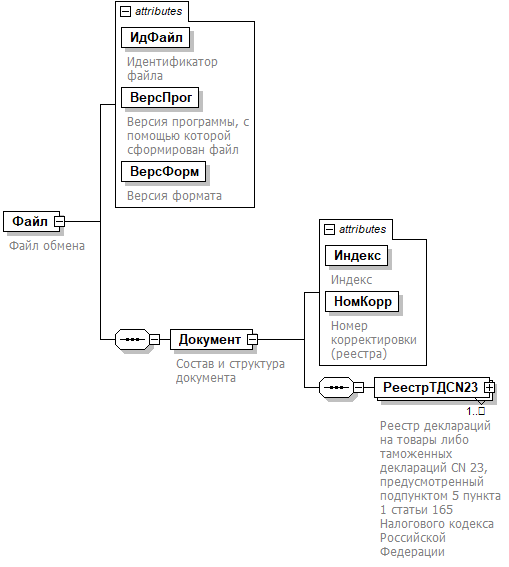 Рисунок 2. Диаграмма структуры файла обменаТаблица 5.1Файл обмена (Файл)Таблица 5.2Состав и структура документа (Документ)Таблица 5.3Реестр деклараций на товары либо таможенных деклараций CN 23, предусмотренный подпунктом 5 пункта 1 статьи 165 Налогового кодекса Российской Федерации (РеестрТДCN23)Таблица 5.4Сведения по операции, сопровождающей международные почтовые отправления (СведОперМПО)Таблица 5.5Сведения об отправителе международного почтового отправления (СвОтпрМПО)Таблица 5.6Сведения об организации (СведОрг)Таблица 5.7Сведения о физическом лице (СведФЛ)Таблица 5.8Фамилия, имя, отчество (ФИОТип)Приложение № 10к приказу ФНС Россииот «___» _______ 202_ г. № _________________Наименование элементаСокращенное наименование (код) элементаПризнак типа элементаФормат элементаПризнак обязательности элементаДополнительная информацияИдентификатор файлаИдФайлAT(1-255)ОУСодержит (повторяет) имя сформированного файла (без расширения)Версия программы, с помощью которой сформирован файлВерсПрогAT(1-40)ОВерсия форматаВерсФормAT(1-5)ОПринимает значение: 5.03Состав и структура документаДокументСОСостав элемента представлен в таблице 3.2 Наименование элементаСокращенное наименование (код) элементаПризнак типа элементаФормат элементаПризнак обязательности элементаДополнительная информацияКод формы документа по КНДКНДAT(=7)ОКТиповой элемент <КНДТип>. Принимает значение: 1155126  Дата формирования документаДатаДокAT(=10)ОТиповой элемент <ДатаТип>.Дата в формате ДД.ММ.ГГГГКод налогового органаКодНОAT(=4)ОКТиповой элемент <СОНОТип> Налоговый период (код)ПериодAT(=2)ОКПринимает значение: 01 – январь   |02 – февраль   |03 – март   |04 – апрель   |05 – май   |06 – июнь   |07 – июль   |08 – август   |09 – сентябрь   |10 – октябрь   |11 – ноябрь   |12 – декабрь   |21 – 1 квартал   |22 – 2 квартал   |23 – 3 квартал   |24 – 4 квартал   |51 – 1 квартал при реорганизации (ликвидации) организации   | 54 – 2 квартал при реорганизации (ликвидации) организации   |55 – 3 квартал при реорганизации (ликвидации) организации   |56 – 4 квартал при реорганизации (ликвидации) организации   |71 – за январь при реорганизации (ликвидации) организации   |72 – за февраль при реорганизации (ликвидации) организации   |73 – за март при реорганизации (ликвидации) организации   |74 – за апрель при реорганизации (ликвидации) организации   |75 – за май при реорганизации (ликвидации) организации   |76 – за июнь при реорганизации (ликвидации) организации   |77 – за июль при реорганизации (ликвидации) организации   |78 – за август при реорганизации (ликвидации) организации   |  79 – за сентябрь при реорганизации (ликвидации) организации   |80 – за октябрь при реорганизации (ликвидации) организации   |81 – за ноябрь при реорганизации (ликвидации) организации   |82 – за декабрь при реорганизации (ликвидации) организацииОтчетный годОтчетГодAОТиповой элемент <xs:gYear>.Год в формате ГГГГНомер корректировки (реестра)НомКоррAN(3)ОПринимает значение:0 – первичный документ, 
1, 2, 3 и так далее – уточненный документ. Для уточненного документа значение должно быть на 1 больше ранее принятого налоговым органом документаИмя файла, содержащего сведения из реестра деклараций на товары либо таможенных деклараций CN 23, предусмотренного подпунктом 5 пункта 1 статьи 165 Налогового кодекса Российской ФедерацииНаимРеестрДТCN23AT(1-255)ОСодержит (повторяет) имя файла (с расширением) с префиксом KO_RRTDCN23.2Сведения о налогоплательщикеСвНПСОСостав элемента представлен в таблице 3.3 Сведения о лице, подписавшем документПодписантСОСостав элемента представлен в таблице 3.7 Реестр деклараций на товары либо таможенных деклараций CN 23, предусмотренный подпунктом 5 пункта 1 статьи 165 Налогового кодекса Российской ФедерацииРеестрДТCN23СОМСостав элемента представлен в таблице 3.9 Наименование элементаСокращенное наименование (код) элементаПризнак типа элементаФормат элементаПризнак обязательности элементаДополнительная информацияНалогоплательщик – организация   |Налогоплательщик - индивидуальный предпринимательНПЮЛНПФЛССООСостав элемента представлен в таблице 3.4 Состав элемента представлен в таблице 3.6Наименование элементаСокращенное наименование (код) элементаПризнак типа элементаФормат элементаПризнак обязательности элементаДополнительная информацияНаименование организацииНаимОргAT(1-1000)ОИНН организацииИННЮЛAT(=10)ОТиповой элемент <ИННЮЛТип> КПП организацииКППAT(=9)ОТиповой элемент <КППТип> Сведения о реорганизованной (ликвидированной) организацииСвРеоргЮЛСНСостав элемента представлен в таблице 3.5 Наименование элементаСокращенное наименование (код) элементаПризнак типа элементаФормат элементаПризнак обязательности элементаДополнительная информацияКод формы реорганизации (ликвидации)ФормРеоргAT(=1)ОКПринимает значение:0 – ликвидация   | 1 – преобразование   | 2 – слияние   | 3 – разделение   | 5 – присоединение   | 6 – разделение с одновременным присоединениемИНН реорганизованной организацииИННЮЛAT(=10)НУТиповой элемент <ИННЮЛТип>.  Элемент обязателен при <ФормРеорг> = 1 | 2 | 3 | 5 | 6КПП реорганизованной организацииКППAT(=9)НУТиповой элемент <КППТип>.  Элемент обязателен при <ФормРеорг> = 1 | 2 | 3 | 5 | 6Наименование элементаСокращенное наименование (код) элементаПризнак типа элементаФормат элементаПризнак обязательности элементаДополнительная информацияИНН физического лица, зарегистрированного в качестве индивидуального предпринимателяИННФЛAT(=12)ОТиповой элемент <ИННФЛТип> Фамилия, имя, отчество (при наличии) индивидуального предпринимателяФИОСОТиповой элемент <ФИОТип>. Состав элемента представлен в таблице 3.10 Наименование элементаСокращенное наименование (код) элементаПризнак типа элементаФормат элементаПризнак обязательности элементаДополнительная информацияПризнак лица, подписавшего документПрПодпAT(=1)ОКПринимает значение:1 – налогоплательщик   |2 – представитель налогоплательщикаНомер контактного телефонаТлфAT(1-20)НФамилия, имя, отчество (при наличии)ФИОСОТиповой элемент <ФИОТип>. Состав элемента представлен в таблице 3.10 Сведения о представителе налогоплательщикаСвПредСНУСостав элемента представлен в таблице 3.8Элемент обязателен при <ПрПодп>=2Наименование элементаСокращенное наименование (код) элементаПризнак типа элементаФормат элементаПризнак обязательности элементаДополнительная информацияНаименование документа, подтверждающего полномочия представителя налогоплательщикаНаимДокAT(1-120)ОДля доверенности, совершенной в электронной форме, указывается GUID доверенностиНаименование организации - представителя налогоплательщикаНаимОргAT(1-1000)ННаименование элементаСокращенное наименование (код) элементаПризнак типа элементаФормат элементаПризнак обязательности элементаДополнительная информацияКод операцииКодОперAT(=7)ОКПринимает значение согласно Приложению № 1 «Коды операций» к Порядку заполнения налоговой декларации по налогу на добавленную стоимость, утвержденному приказом ФНС России от 29.10.2014 № ММВ-7-3/558@: 1010410 | 1010456 | 1010457 | 1010458 | 1010459 | 1010460 | 1011410 | 1011412 | 1011422 | 1011424 | 1011425 | 1011426  Итого налоговая базаНалБазаИтAN(14)ОНаименование элементаСокращенное наименование (код) элементаПризнак типа элементаФормат элементаПризнак обязательности элементаДополнительная информацияФамилияФамилияAT(1-60)ОИмяИмяAT(1-60)ООтчество ОтчествоAT(1-60)ННаименование элементаСокращенное наименование (код) элементаПризнак типа элементаФормат элементаПризнак обязательности элементаДополнительная информацияИдентификатор файлаИдФайлAT(1-255)ОУСодержит (повторяет) имя сформированного файла (без расширения)Версия программы, с помощью которой сформирован файлВерсПрогAT(1-40)ОВерсия форматаВерсФормAT(1-5)ОПринимает значение: 5.03  Состав и структура документаДокументСОСостав элемента представлен в таблице 5.2 Наименование элементаСокращенное наименование (код) элементаПризнак типа элементаФормат элементаПризнак обязательности элементаДополнительная информацияИндексИндексAT(=7)ОКТиповой элемент <КНДТип>. Принимает значение: 0005126  Номер корректировки (реестра)НомКоррAN(3)ОПринимает значение:0 – первичный документ, 
1, 2, 3 и так далее – уточненный документ. Для уточненного документа значение должно быть на 1 больше ранее принятого налоговым органом документа. Элемент повторяет значение элемента <НомКорр> из файла с префиксом KO_RRTDCN23Реестр деклараций на товары либо таможенных деклараций CN 23, предусмотренный подпунктом 5 пункта 1 статьи 165 Налогового кодекса Российской ФедерацииРеестрТДCN23СОМСостав элемента представлен в таблице 5.3 Наименование элементаСокращенное наименование (код) элементаПризнак типа элементаФормат элементаПризнак обязательности элементаДополнительная информацияКод операцииКодОперAT(=7)ОКПринимает значение согласно Приложению № 1 «Коды операций» к Порядку заполнения налоговой декларации по налогу на добавленную стоимость, утвержденному приказом ФНС России от 29.10.2014 № ММВ-7-3/558@: 1010410 | 1010456 | 1010457 | 1010458 | 1010459 | 1010460 | 1011410 | 1011412 | 1011422 | 1011424 | 1011425 | 1011426Итого налоговая базаНалБазаИтAN(14)ОСведения по операции, сопровождающей международные почтовые отправленияСведОперМПОСОМСостав элемента представлен в таблице 5.4 Наименование элементаСокращенное наименование (код) элементаПризнак типа элементаФормат элементаПризнак обязательности элементаДополнительная информацияНомер по порядкуНомПорAN(7)ОКод вида документаКодВидДокAT(=1)ОКПринимает значение:1 – регистрационный номер декларации на товары   | 2 – номер отправления из таможенной декларации CN 23Регистрационный номер декларации на товарыРегНомТДAT(23-29)ОНомер отправления из таможенной декларации CN 23ИдНомCN23AT(=13)НУТиповой буквенно-цифровой элемент(штрих код).Элемент обязателен при <КодВидДок>=2Налоговая база по соответствующей операции по реализации услуг, обоснованность применения налоговой ставки 0 процентов по налогу на добавленную стоимость документально подтвержденаНалБазаОпПдтвAN(16.2)ОПримечаниеПримAT(1-1000)НСведения об отправителе международного почтового отправленияСвОтпрМПОСОСостав элемента представлен в таблице 5.5 Наименование элементаСокращенное наименование (код) элементаПризнак типа элементаФормат элементаПризнак обязательности элементаДополнительная информацияСведения об организации   |Сведения о физическом лицеСведОргСведФЛССООСостав элемента представлен в таблице 5.6 Состав элемента представлен в таблице 5.7Наименование элементаСокращенное наименование (код) элементаПризнак типа элементаФормат элементаПризнак обязательности элементаДополнительная информацияНаименование организацииНаимОргAT(1-1000)ОИНН организацииИННЮЛAT(=10)НТиповой элемент <ИННЮЛТип> Наименование элементаСокращенное наименование (код) элементаПризнак типа элементаФормат элементаПризнак обязательности элементаДополнительная информацияИНН физического лицаИННФЛAT(=12)НТиповой элемент <ИННФЛТип> Фамилия, имя, отчество (при наличии) ФИОСОТиповой элемент <ФИОТип>. Состав элемента представлен в таблице 5.8 Наименование элементаСокращенное наименование (код) элементаПризнак типа элементаФормат элементаПризнак обязательности элементаДополнительная информацияФамилияФамилияAT(1-60)ОИмяИмяAT(1-60)ООтчество  ОтчествоAT(1-60)Н